GUIA DE APOYO AUTOAPRENDIZAJE NÚMERO 1LENGUAJE Y COMUNICACIÓN SEGUNDOS BASICOSNombre:_______________________________Curso:_____________  I.- Recuerda que en la guía anterior aprendiste lo que es una leyenda.Pues ahora, tienes un gran desafío:ESCRIBIR UNA LEYENDA.2.- Vamos a escribir una leyenda sobre los cocodrilos.Antes de comenzar piensa:¿Qué son los cocodrilos?¿Qué características tienen?¿Dónde habitan?¿Por qué los cocodrilos tienen la piel tan áspera? Y cuestiónate ¿será real o ficticio?Si creamos una leyenda debemos agregarle a la narración un hecho fantástico para poder explicar “¿por qué el cocodrilo tiene la piel tan áspera?.3.- Para escribir la leyenda del cocodrilo, sigue las siguientes indicaciones:Inventa una leyenda que explique la razón de la piel tan dura del cocodrilo.Debes incorporar alguna situación fantástica que explique el cambio de piel.Escribe con letra clara y pregunta si tienes alguna duda con alguna palabra.Fíjate que las oraciones queden bien redactadas.Cuenta los sucesos en orden.Incluye detalles interesantes,Creación de una leyenda.1.- ¿Qué sabes de los cocodrilos?___________________________________________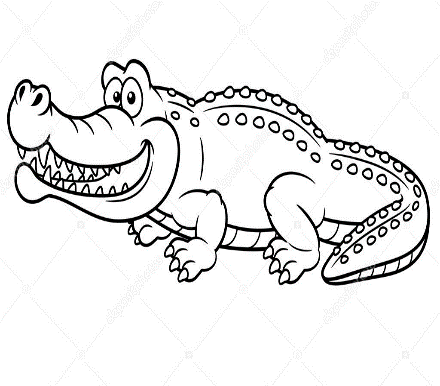 ____________________________________________________________________________________________________________________________________________________________________________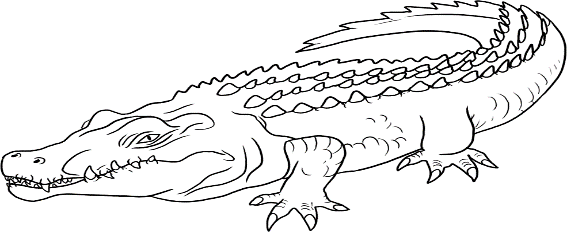 2.- ¿Por qué tendrá la piel tan áspera y dura? Inventa un hecho fantástico de lo que puede haber ocurrido. ¿quién lo habrá castigado? ¿Qué habrá hecho?Yo creo que tiene la piel áspera y dura porque ____________________________________________________________________________________________________________________________________________________________________________________________________________________________________________________________________3.- Ahora, considerando tu explicación, inventa tu propia leyenda. No olvides sus tres momentos. Usa algunos conectores.MI LEYENDAUnidad IOA 13: Escribir creativamente narraciones ( experiencias personales, relatos de hechos, cuentos, leyendas, etc) que tengan inicio, desarrollo y descenlace. OA15: escribir con letra clara, separando las palabras con un espacio para que puedan ser leídas por otros con facilidad.Objetivo: “Escribir una leyenda”.INICIODESARROLLODESENLACEHace mucho tiempo…Cierto día …Cuenta la leyenda que…Entonces…De repente….Luego…Por último…Al final…Finalmente….